Intelligent Video Recorder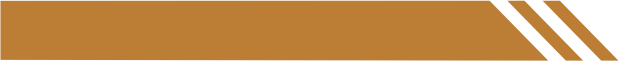 32CH 4K Gigabit H.265+ 2HDD IVRNL-NV32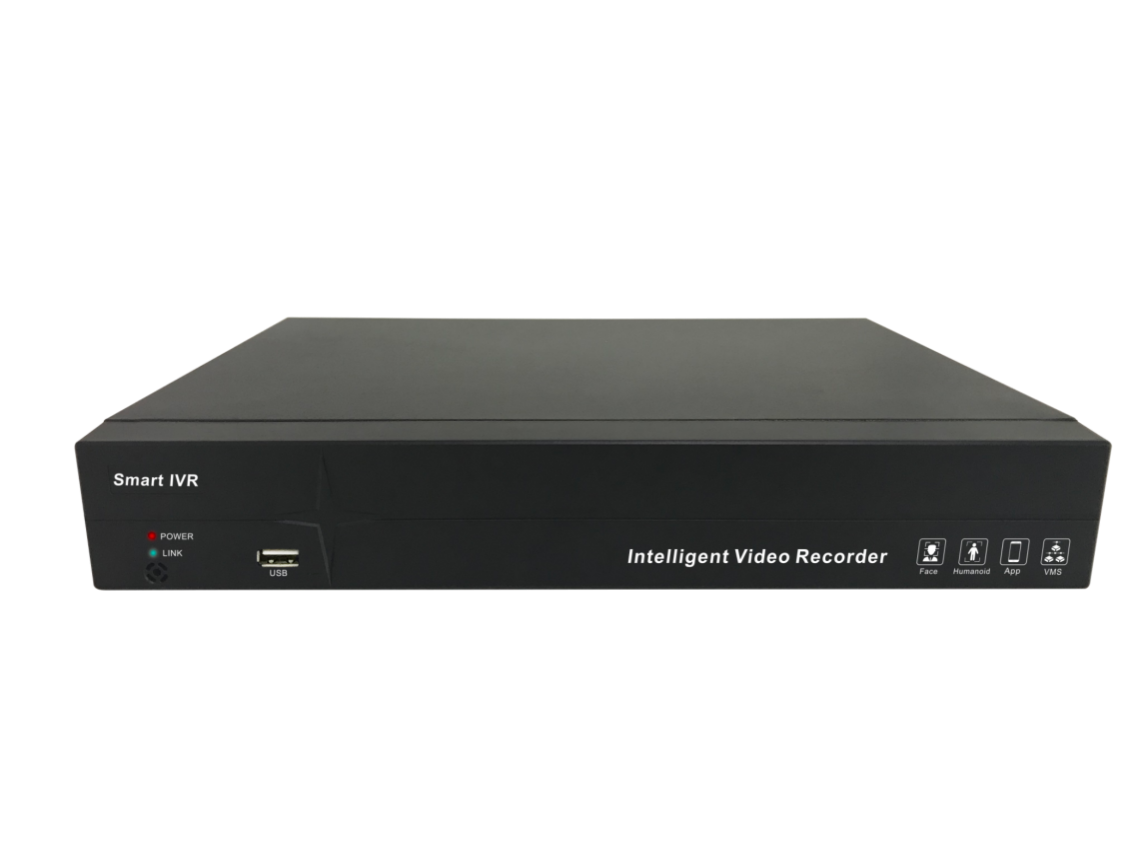 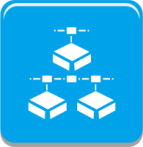 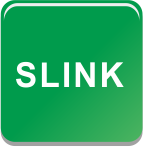 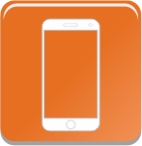 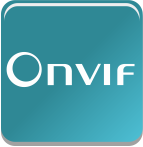 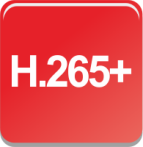 H265+        ONVIF         SLINK          IMS           APP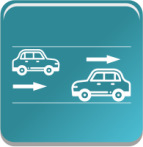 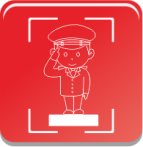 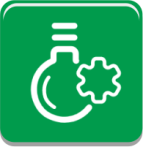 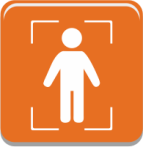 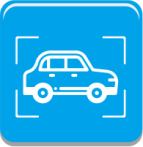 Modify Light Mode  Human Detect   Vehicle Detect  Retrograde   Absent AlarmIntroduction:     H.265+ 32CH IVR, support 32CH 4K IP camera input and output, support smart analysis IPC- absent alarm, E-fence,target count, human detection,retrograde motion detection, 2 pcs HDD (max 10TB), 1CH VGA, 1 CH HDMI, support to upgrade IPC remote, modify IP camera address and light board parameters, support mobile viewFeatures：● Mode 1：Support 16 Channels IPC input（8MP/D1+16 CH Preview+16 CH playback）● Mode2：Support 25 Channels IPC input（8MP/D1+25CH Preview+9 CH playback）● Mode 3：Support 32 Channels IPC input（8MP/D1+32CH Preview+9 CH playback）● Support H265,H264,H265+ compression format● Support synchronized recording,remote view,backup recording in MP4 format, mobile view● Support VGA/HDMI
● Support preview image and playback image electronic amplification
● Support RTSP,GB28181,ONVIF protocol● Support HTTP,RTMP
● Support alarm capture,send alarm information by email 
● Support DDNS,UPNP,NTP,P2P...etc
● Support WEB, mobile view,IMS surveillance
● Support IPC smart analysis: target count, E-fence, line crossing, absent alarm, E-bike detection
● Support channel tour round grouping
●Support network inspection-network traffic monitor, ether-detect packet,network diagnosis..etc
● Support max 4CH 1080P playback● Support HTML5 remote login operation● Support to add IPC manually or automatically in LAN● Support to upgrade IPC online and by memory● Support to maintain IPC under private protocol, including restore, restart, enable or disable all network function● Support disconnected network supplement function, optimize bandwidth incoming up to 64MSpecification：Size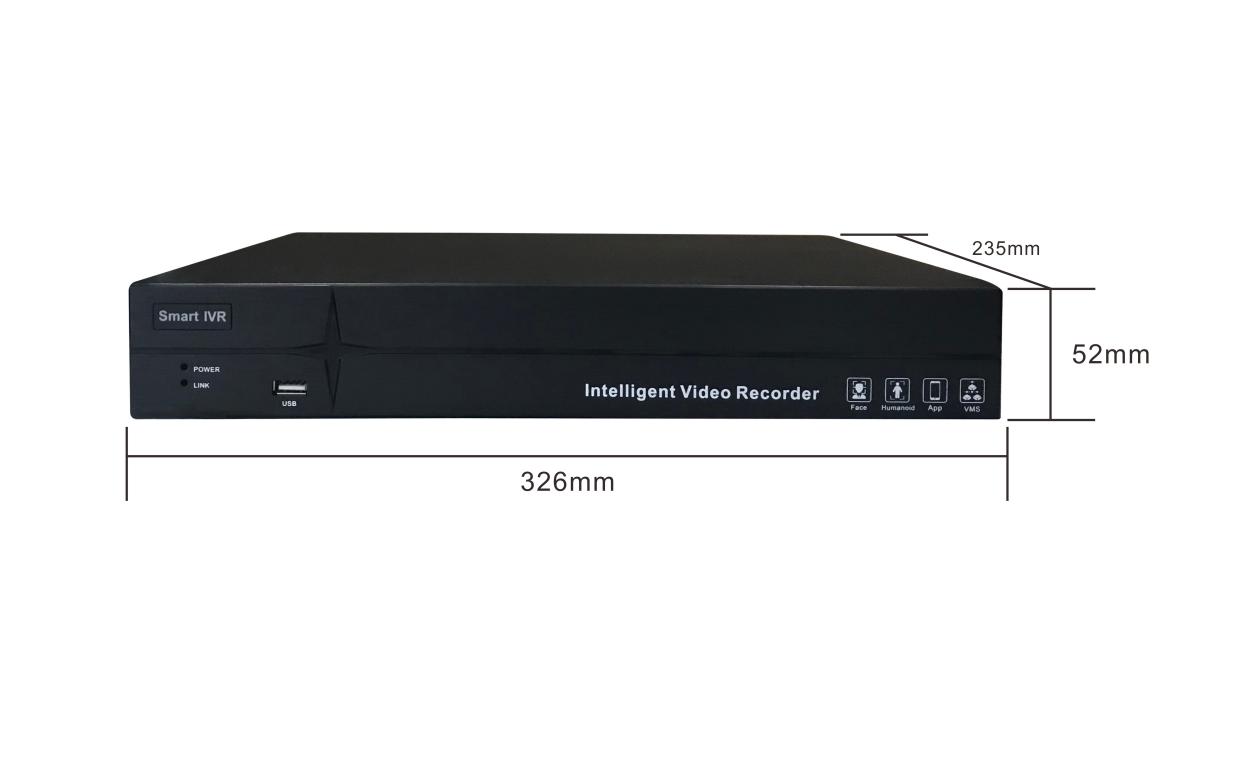 Function	Protocol      	 RTSP、SLINK（private protocol）、onvif、I9Mobile View	     Support IOS and android mobile viewDisplay mode: Mode 1:Support 16CH IPC input（8MP/D1+16CH preview+16CH playback）Mode 2:Support 25CH IPC input（8MP/D1+25CH preview+ 9 CH playback）Mode3:Support 32CH IPC input（8MP/D1+32CH preview+9 CH playback）Smart Function: Target count,E-fence, line crossing,absent alarm,retrograde motion detection,human detection Video	Normal mode 16CH IPCNormal mode 25CH IPCNormal mode 32CH IPCIncoming bandwidth	              64MbpsCompression format	            H.265+/H.265 /H.264Recording resolution               4K/5MP/3MP/1080P/D1Audio compression	                   G.711A/URecording and playbackRecording mode	           Manual/fixed time/alarm recordingPlayback ability	           1CH 4K/4Ch1080P/16CH sub-codePlayback mode	           Regular playback, event playback,external file playbackStorage and backup	Storage Port	              2pcs SATAHDD capacity	              Max 10TStorage                    Local HDD,network HDD IPSANBackup mode	              USB protable HDD, memoryExternal portNetwork Port	               1 pcs RJ45 1000M portUSB port	                      2 pcs USB2.0General	Power	                       DC12V3APower consumption	           ≦30WWorking temperature/humidity	-10°C ~ 55°C/10﹪-90﹪Size(mm)	                     326X235X52mmWeight/pcs（Kg)	          Net weight: 1.7Kg;  Gross Weight: 1.92Kg（ without HDD）Package               8 pcs/CTN. 755mm×395mm×365mm; Weight: 16KG